МЕЖДУНАРОДНЫЙ УНИВЕРСИТЕТ В ЦЕНТРАЛЬНОЙ АЗИИПЛАН РАБОТЫ КОМИТЕТА ПО ИССЛЕДОВАНИЯМНА 2023 – 2024 уч. годII. ПЛАН НАУЧНО-ПРАКТИЧЕСКИХ МЕРОПРИЯТИЙИсточникиПоложение о Комитете по научной деятельности МУЦА от 27.02.2019.Планы направлений на 2023-2024 уч. год.Планы ответственных по НИР и НИРС, по изданию и публикаций на 2023-2024 уч. г. по комитету.Распоряжения и приказы МОиН КР (текущая корреспонденция). Материалы по подготовке к аккредитации 2024 по направлениям.Материалы новой «Стратегии развития МУЦА на 2023 – 2030 годы».Материалы «Развития стратегии вузовской науки в КР», принятой Кабинетом министром, сентябрь, 2023.План подготовлен комитетом  по исследованиям МУЦА, дата 27.12.2023: 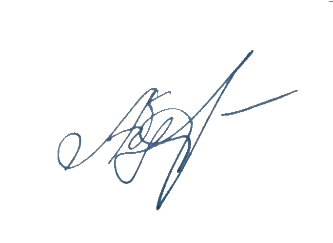 Председатель комитета:  Абдрахманова Р. Дж., к.ф.н, доцент, профессор МУЦА Ответственный за НИР: Асанов Р.А., к.ф.-м. наук, доцент.Ответственная за НИРС: Кулданбаева Н.К., магистр.Ответственный за издание «Сборника научных трудов МУЦА» - Миясаров И.А.   ПринятоРешением Ученого СоветаПротокол № ____       от _27.12.2023___________Утверждаю _______Президент МУЦАДжон Кларк№МероприятиеКоличествоОтветственный     Срок     исполненияФорма отчетностиОрганизация научной деятельности  Организация научной деятельности  Организация научной деятельности  Организация научной деятельности  Организация научной деятельности  Организация научной деятельности  Организация научной деятельности  Организация научной деятельности  Организация научной деятельности  1.Обсуждение целей научно-исследовательской деятельности (НИД) в свете новой «Стратегии развития МУЦА на 2023 – 2-30 гг.». Распределние обязанностей по координации НИД.222Заседание под председательством вице-президента Ниненко И.С.октябрь, 2023 октябрь, 2023 ПротоколыНИР – Асанов Р.А.НИРС – Кулданбаева Н.К.Сборник трудов МУЦА – Миясаров И.А. ПротоколыНИР – Асанов Р.А.НИРС – Кулданбаева Н.К.Сборник трудов МУЦА – Миясаров И.А. 2. Анализ разделов НИР и НИРС Планов работы направлений777Председатель комитета;НИР – Асанов Р.А.;НИРС – Кулданбаева Н.К.ноябрь, 2023ноябрь, 2023Результаты анализа планов НИР и НИРС направлений.  Результаты анализа планов НИР и НИРС направлений.  1.Встречи с руководителями каждого направления, и обсуждение общей научной темы по каждому направлению; о публикации научных статей, учебников, учебных пособий, монографий (штатные и совместители)   7 направлений 7 направлений НИР – Асанов Р.А.;НИРС – Кулданбаева Н.К.;Миясаров И.А. председательНИР – Асанов Р.А.;НИРС – Кулданбаева Н.К.;Миясаров И.А. председательоктябрь – ноябрь, 2023октябрь – ноябрь, 2023Аналитическая и координационная работа ответственных за НИР и НИРС, издание статейАналитическая и координационная работа ответственных за НИР и НИРС, издание статей2.Обработка и составление общего плана НИР ППС, НИРС 2 плана2 планакомитет по исследованиям (председатель)комитет по исследованиям (председатель)декабрь, 2023 - январь 2024*Приостановлен из-за подготовки направлений к аккредитации вузадекабрь, 2023 - январь 2024*Приостановлен из-за подготовки направлений к аккредитации вузаПлан Комитета Общий план НИР ППС и НИРС, План Комитета Общий план НИР ППС и НИРС, 3. Координация подготовки Плана издания МУЦА на 2023- 2024 уч.г.1 план1 планРуководители направлений,ППС (штатные и совместители)комитет по исследованиямРуководители направлений,ППС (штатные и совместители)комитет по исследованиямноябрь, 2023.*Приостановлен из-за подготовки направлений к аккредитации вузаноябрь, 2023.*Приостановлен из-за подготовки направлений к аккредитации вузаСогласование  планов с руководителями направленийСогласование  планов с руководителями направлений4. Представление Плана Комитета на обсуждение и утверждение на УС 1 План1 Планкомитет по исследованиям: председатель;НИР – Асанов Р.А.НИРС – Кулданбаева Н.К.Сборник трудов МУЦА – Миясаров И.А. комитет по исследованиям: председатель;НИР – Асанов Р.А.НИРС – Кулданбаева Н.К.Сборник трудов МУЦА – Миясаров И.А. 27.12.23.27.12.23.Протоколы УС о принятии и утверждении Плана Комитета с представлением в учебный отдел, HR.*Рассмотрение в начале уч. года было приостановлено из-за выборов нового состава комитета Протоколы УС о принятии и утверждении Плана Комитета с представлением в учебный отдел, HR.*Рассмотрение в начале уч. года было приостановлено из-за выборов нового состава комитета 5. Выполнение распоряжений и приказов МОиН КР по организации научной деятельности вузов  По мере поступленияПо мере поступленияВице-президент по стратегическому планированию,председатель комитета,отдел по продвижению выпускников и студентов МУЦАВице-президент по стратегическому планированию,председатель комитета,отдел по продвижению выпускников и студентов МУЦАоктябрь, 2023 – май, 2024октябрь, 2023 – май, 2024Информация в соцсетях, пресс-релизы на официальном сайте вуза, информация ждя отдела науки МОиН КР: заведующий - Жакшылыков Жылдызбек ЖакшылыковичИнформация в соцсетях, пресс-релизы на официальном сайте вуза, информация ждя отдела науки МОиН КР: заведующий - Жакшылыков Жылдызбек Жакшылыкович6. Консультации с руководителями направлений о координации по реализации плана НИР, плана НИРС, издания трудов во время  заслушивания руководителей направлений на заседаниях комитета7 направлений7 направленийкомитет, главы направлений,НИР – Асанов Р.А.НИРС – Кулданбаева Н.К.Сборник трудов МУЦА – Миясаров И.А. комитет, главы направлений,НИР – Асанов Р.А.НИРС – Кулданбаева Н.К.Сборник трудов МУЦА – Миясаров И.А. Согласно графику консультаций  (ноябрь 2023  - март 2024)Согласно графику консультаций  (ноябрь 2023  - март 2024)Протоколы консультативных встреч комитета по координации научной деятельностью направленийПротоколы консультативных встреч комитета по координации научной деятельностью направлений7.Разработка Положения об организации подготовки, изданий электронных (цифровых) книг в МУЦА, утверждение на УС Положения и состава редакционного совета1 ПоложениеСписок членов редакционного совета1 ПоложениеСписок членов редакционного советакомитет,комитет но мониторингу качества и развития,IT-отдел МУЦАкомитет,комитет но мониторингу качества и развития,IT-отдел МУЦАянварь-февраль, 2024январь-февраль, 2024Проект Положения, Протокол УССписок редакционного советаПроект Положения, Протокол УССписок редакционного совета8.Разработка Приложения к Положению об организации,  подготовки и изданий электронных (цифровых) книг1 Приложение1 Приложениекомитет,библиотека,комитет но мониторингу качества и развития,IT-отдел МУЦАкомитет,библиотека,комитет но мониторингу качества и развития,IT-отдел МУЦАянварь - февраль 2024январь - февраль 2024Проект Приложения к Положению об организации, подготовки и изданий электронных (цифровых) книгПроект Приложения к Положению об организации, подготовки и изданий электронных (цифровых) книг9.Внесение изменений в «ПОЛОЖЕНИЕ О КОМИТЕТЕ ПО НАУКЕ» МУЦА от 27. 02.2019 на основе «ПОЛОЖЕНИЯ об академическом направлении» от 30.03.2022.  2 Положения2 Положениякомитет по исследованиям,ООКО,комитет но мониторингу качества и развитиякомитет по исследованиям,ООКО,комитет но мониторингу качества и развитияфевраль 2024февраль 2024Проект «ПОЛОЖЕНИЕ О КОМИТЕТЕ ПО НАУКЕ» МУЦА от 27. 02.2019 на основе «ПОЛОЖЕНИЯ об академическом направлении» от 30.03.2022.  Проект «ПОЛОЖЕНИЕ О КОМИТЕТЕ ПО НАУКЕ» МУЦА от 27. 02.2019 на основе «ПОЛОЖЕНИЯ об академическом направлении» от 30.03.2022.  10.Организация и проведение Конкурсов «Лучшая  студенческая научная работа - 2024»  7 конкурсовпо направлениям 7 конкурсовпо направлениям Комитет по исследованиям,оргкомитет    конкурсов и члены комиссии по оценке результатов,комитет но мониторингу качества и развития, финотдел, отдел по продвижению выпускников и студентов МУЦАКомитет по исследованиям,оргкомитет    конкурсов и члены комиссии по оценке результатов,комитет но мониторингу качества и развития, финотдел, отдел по продвижению выпускников и студентов МУЦАмарт – апрель 2024март – апрель 2024Сертификаты,премии. Видеоролики о научных достижениях студентов, работы победителей для выставки в библиотеке, в кабинетах направлений, в выставках МОиН КР. Сертификаты,премии. Видеоролики о научных достижениях студентов, работы победителей для выставки в библиотеке, в кабинетах направлений, в выставках МОиН КР. 11.Проведение заседаний комитета 8 заседаний8 заседанийпредседатель комитета, члены комитетапредседатель комитета, члены комитетаоктябрь 2023– май 2024октябрь 2023– май 2024Протоколы заседаний комитетаПротоколы заседаний комитета12.Доклады на УС о ходе выполнении плана НИР и НИРС. плана изданий по МУЦА2 доклада о реализации НИР и НИРС,   изданий по МУЦА2 доклада о реализации НИР и НИРС,   изданий по МУЦАпредседатель комитета, члены комитетапредседатель комитета, члены комитетадекабрь 2023, июнь 2024.декабрь 2023, июнь 2024.Выписки из протокола УС о заслушивании докладов на УСВыписки из протокола УС о заслушивании докладов на УС13.Отчет на УС о результатах НИР и НИРС. Выполнение плана изданий по МУЦА2 отчета2 отчетапредседатель комитета, члены комитетапредседатель комитета, члены комитетаянварь, 2024, июнь 2024.январь, 2024, июнь 2024.Протоколы УС об утверждении отчета по НИР и НИРС; Плана изданийПротоколы УС об утверждении отчета по НИР и НИРС; Плана изданий14.Участие в организации и проведении межвузовских конференций,  семинаров, круглых столов  (очных, очно-заочных, конференций в онлайн-режиме и заочных).Согласно планам МУЦА,  направлений(См. Общий план НИР и НИРС по направлениям) Согласно планам МУЦА,  направлений(См. Общий план НИР и НИРС по направлениям) Главы направлений, комитет выступает со-организатором,отдел по продвижению выпускников и студентов МУЦАГлавы направлений, комитет выступает со-организатором,отдел по продвижению выпускников и студентов МУЦАоктябрь, 2023,январь 2024 -  май 2024октябрь, 2023,январь 2024 -  май 2024Планы межвузовских и республиканских (см. планы направлений). Статьи в 4-м издании «Сборника научных трудов МУЦА», 2023 г.;  Сборник научных трудов МУЦА», 2024 г.; Сертификаты. Пресс-релизы для сети интернет, сайта университетаПланы межвузовских и республиканских (см. планы направлений). Статьи в 4-м издании «Сборника научных трудов МУЦА», 2023 г.;  Сборник научных трудов МУЦА», 2024 г.; Сертификаты. Пресс-релизы для сети интернет, сайта университета15.Координация подготовки к изданию учебников и учебных пособий на должном научном уровне в соответствии с планами направлений (не менее 1 учебников и учебных пособий по каждому направлению).Согласно Планам Направлений и планом изданий  МУЦАСогласно Планам Направлений и планом изданий  МУЦАКомитет, комитет но мониторингу качества и развития, руководители  направлений, редакционный совет Комитет, комитет но мониторингу качества и развития, руководители  направлений, редакционный совет декабрь, 2023 – май, 2024декабрь, 2023 – май, 2024Рекомендации к публикации, ходатайство на получение грифа МОиН КР.Рекомендации к публикации, ходатайство на получение грифа МОиН КР.16.Подготовка и публикация 70 научных статей всех преподавателей (выполнение условий контракта) по каждому направлению: 38 – штатных; 33 – совместителей. Согласно ИП (индивидуальных планов) ППС, подписанного преподавателем Академического соглашения.Согласно ИП (индивидуальных планов) ППС, подписанного преподавателем Академического соглашения.ППС направлений (штатные и совместители – 70 преподавателей.  Контроль за в.-п., руководителями, членами комитета ППС направлений (штатные и совместители – 70 преподавателей.  Контроль за в.-п., руководителями, членами комитета декабрь, 2023; январь – апрель 2024.декабрь, 2023; январь – апрель 2024.«Сборник научных трудов МУЦА» 2023. Юбилейное издание к 15-летию МУЦА.  «Сборник научных трудов МУЦА» -2024. На английском языке. Другие научные журналы (ВАК). Подготовка и публикация научных статей по каждому направлению. «Сборник научных трудов МУЦА» 2023. Юбилейное издание к 15-летию МУЦА.  «Сборник научных трудов МУЦА» -2024. На английском языке. Другие научные журналы (ВАК). Подготовка и публикация научных статей по каждому направлению. 17.Проведение научных семинаров и web конференций по профилю направлений. Согласно Планам направленийСогласно Планам направленийНаправления, комитет, комитет но мониторингу качества и развития, отдел по продвижению выпускников и студентов МУЦАНаправления, комитет, комитет но мониторингу качества и развития, отдел по продвижению выпускников и студентов МУЦАдекабрь, 2023 – май, 2024в соответствии с планомдекабрь, 2023 – май, 2024в соответствии с планомПрограммы конференций, выступления с докладами. Отчет по проведенным мероприятиям на заседаниях комитета, и УС. Публикации о мероприятиях в сети интернет и на сайте университетаПрограммы конференций, выступления с докладами. Отчет по проведенным мероприятиям на заседаниях комитета, и УС. Публикации о мероприятиях в сети интернет и на сайте университета18.Проведение  F2F студенческой научной конференции, с привлечение студентов из других вузов страны на каждой программе (не менее одной)Согласно Планам направленийСогласно Планам направленийНаправления,Комитет,отдел по продвижению выпускников и студентов МУЦАНаправления,Комитет,отдел по продвижению выпускников и студентов МУЦАдекабрь, 2023 – май, 2024декабрь, 2023 – май, 2024Студенческие научные конференции. Программы конференцийй, Лучшие работы в соавторстве с научными руководителями должны издаваться  в «Сборнике научных трудов МУЦА», 2023; Сборнике научных трудов МУЦА», 2024.  Публикации о мероприятиях в сети интернет и на сайте университетаСтуденческие научные конференции. Программы конференцийй, Лучшие работы в соавторстве с научными руководителями должны издаваться  в «Сборнике научных трудов МУЦА», 2023; Сборнике научных трудов МУЦА», 2024.  Публикации о мероприятиях в сети интернет и на сайте университета19. Координация и оказание помощи в организация научных гостевых лекций в МУЦА на каждом направлении Согласно планам направлений,Центра карьеры МУЦАСогласно планам направлений,Центра карьеры МУЦАГлавынаправлений комитет, комитет но мониторингу качества и развития, отдел по продвижению выпускников и студентов МУЦА Главынаправлений комитет, комитет но мониторингу качества и развития, отдел по продвижению выпускников и студентов МУЦА декабрь, 2023 – май, 2024декабрь, 2023 – май, 2024Отчеты направлений. Публикации о мероприятиях в сети интернет и на сайте университетаОтчеты направлений. Публикации о мероприятиях в сети интернет и на сайте университета20.Организация участия ППС в ежегодных республиканских мероприятиях «Неделя науки» среди вузов КРНаправления Направления комитет,направления,отдел по продвижению выпускников и студентов МУЦА  комитет,направления,отдел по продвижению выпускников и студентов МУЦА  апрель, 2024апрель, 2024Статьи,Сертификаты.Информация на сайте, в сети интернетСтатьи,Сертификаты.Информация на сайте, в сети интернет21.Формирование плана изданий на 2024 годФормирование плана изданий на 2024 годКоличество печатных изданий, количество п.л.  (См. Общий план НИР и НИРС)Количество печатных изданий, количество п.л.  (См. Общий план НИР и НИРС)Направления,комитет по науке, финансовый комитетНаправления,комитет по науке, финансовый комитетянварь 2024План издания по направлениям  на 2024 уч.г. План издания по направлениям  на 2024 уч.г. План издания по направлениям  на 2024 уч.г. 22.Формирование, антиплагиат,редактирование, рецензирование, подготовка к  выпуску ежегодного «Сборника научных трудов МУЦА» 2023 г.; «Сборника научных трудов МУЦА» 2024 г. Формирование, антиплагиат,редактирование, рецензирование, подготовка к  выпуску ежегодного «Сборника научных трудов МУЦА» 2023 г.; «Сборника научных трудов МУЦА» 2024 г. 12,5 п.л (0,5 п.л. x 25)12,5 п.л (0,5 п.л. x 25)Комитет,Редсовет, ответредактор, рецензенты,Миясаров И.А. Комитет,Редсовет, ответредактор, рецензенты,Миясаров И.А. март – апрель - июнь 2024Подготовка 4-го издания  Выпуск «Сборника научных трудов МУЦА» 2023. Сдача в типографию в январе 2024; Подготовка 5 выпуска «Сборника научных трудов МУЦА» 2023;2024 год. Сдача в типографию в конце декабря 2024.Подготовка 4-го издания  Выпуск «Сборника научных трудов МУЦА» 2023. Сдача в типографию в январе 2024; Подготовка 5 выпуска «Сборника научных трудов МУЦА» 2023;2024 год. Сдача в типографию в конце декабря 2024.Подготовка 4-го издания  Выпуск «Сборника научных трудов МУЦА» 2023. Сдача в типографию в январе 2024; Подготовка 5 выпуска «Сборника научных трудов МУЦА» 2023;2024 год. Сдача в типографию в конце декабря 2024.23.Обеспечение информацией ППС о научной деятельности университета, о конференциях, конкурсах (рассылки  по внутренней сети университета).Обеспечение информацией ППС о научной деятельности университета, о конференциях, конкурсах (рассылки  по внутренней сети университета).4 раза (каждые два месяца)4 раза (каждые два месяца)Члены комитетаЧлены комитетадекабрь, 2023 – май, 2024Информационные бюллетени для сайта МУЦА ежемесячно/или рассылка по почте руководителям направлений, Центру карьеры Информационные бюллетени для сайта МУЦА ежемесячно/или рассылка по почте руководителям направлений, Центру карьеры Информационные бюллетени для сайта МУЦА ежемесячно/или рассылка по почте руководителям направлений, Центру карьеры 25.Распространение в социальных сетях, СМИ значимой информации о научной деятельности университетаРаспространение в социальных сетях, СМИ значимой информации о научной деятельности университетаПо каждому результату проведенных мероприятий По каждому результату проведенных мероприятий Члены комитета поНИР – Асанов Р.А.НИРС – Кулданбаева Н.К.,отдел по продвижению выпускников и студентовЧлены комитета поНИР – Асанов Р.А.НИРС – Кулданбаева Н.К.,отдел по продвижению выпускников и студентовдекабрь, 2023 – май, 2024декабрь, 2023 – май, 2024Официальный сайт МУЦА;5 сетей (Facebook, vkontakte, Linkedln, Instagram, Twitter), СМИ (местные, республиканские).Отслеживание реакции на информационные сообщения Официальный сайт МУЦА;5 сетей (Facebook, vkontakte, Linkedln, Instagram, Twitter), СМИ (местные, республиканские).Отслеживание реакции на информационные сообщения 26. Наладить контакты с молодежными организациями (сенат и др.) в продвижении студенческих научных проектов. Наладить контакты с молодежными организациями (сенат и др.) в продвижении студенческих научных проектов. Совместные консультаци по поддержке студенческих научных проектовСовместные консультаци по поддержке студенческих научных проектовкомитет,сенат,отдел по продвижению выпускников и студентовкомитет,сенат,отдел по продвижению выпускников и студентовдекабрь, 2023 – май, 2024декабрь, 2023 – май, 2024Определенные студенческие научные проекты (доклады по тематике дисциплин, читаемых на программах) на студенческих научных конфепенцияхОпределенные студенческие научные проекты (доклады по тематике дисциплин, читаемых на программах) на студенческих научных конфепенциях27. Подготока научных проектов по каждому направлению   для самофинансирования (Департамент по науке КР).Участие в конкурсах.Подготока научных проектов по каждому направлению   для самофинансирования (Департамент по науке КР).Участие в конкурсах.Разработка 1  проекта каждым  направлениемРазработка 1  проекта каждым  направлениемВице-президенты,  комитет,ООКО,руководители направлений,комитет но мониторингу качества и развития,ППС,отдел по продвижению выпускников и студентовВице-президенты,  комитет,ООКО,руководители направлений,комитет но мониторингу качества и развития,ППС,отдел по продвижению выпускников и студентовдекабрь, 2023 – май, 2024декабрь, 2023 – май, 2024Разработка определенных научных проектов для самофинансирования, участие в конкурсах 2024 г.Разработка определенных научных проектов для самофинансирования, участие в конкурсах 2024 г.28. Активизация студенческой науки (НИРС) на направлениях (создание студенческих научных кружков).Активизация студенческой науки (НИРС) на направлениях (создание студенческих научных кружков).Разработка определённых научных мероприятий по активизации НИРСПо Плану «Научно-практических мероприятий МУЦА»Разработка определённых научных мероприятий по активизации НИРСПо Плану «Научно-практических мероприятий МУЦА»Комитет,НИРС – Кулданбаева Н.К.,руководители направлений, отдел по продвижению выпускников и студентов МУЦА,СенатКомитет,НИРС – Кулданбаева Н.К.,руководители направлений, отдел по продвижению выпускников и студентов МУЦА,Сенатдекабрь, 2023 – май, 2024декабрь, 2023 – май, 2024Организация и Проведение научных мероприятий по активизации НИРС Организация и Проведение научных мероприятий по активизации НИРС Организация научных конференций, семинаров, празднований, памятных датДатаОтветственныеII.1Международный день образования (International Day of Education) 24 января24 января Направления «Юриспруденция», «Управление бизнесом».ХАКАТОНII.2День родного языка  - International Mother Language Day21 февраля Направление «Международные отношения» и направления, на которых учатся студенты из других стран;направление «Педагогика» (как первые авторы)II.3Научно-практический круглый стол “Проблемы обучения ************ (дисциплины)”*февраль - мартНаправление «Информационные технологии» за 13 сентября; 4 декабря,Преподаватель ++ и ответственные за НИР и НИРСII.4Организация и проведение гостевых научных лекций по актуальным вопросам/проблемам ******* (дисциплины) (онлайн, офлайн).*январь – май 2024Все направления,преподаватели, читающие свои курсыII.5Всемирный день учителя (World Teachers' Day) 5 октября.5 октябряНаправление «Педагогика»II.6Всемирный день науки во имя мира и развития (приказ министра)10 ноябряДиректор библиотеки Котова А.А., председательII.7День эпоса «Манас» (приказ министра)4 декабряВице-президент по стратегическому планированию,сенат, театрально-вокальная студия,отдел по продвижению выпускников и студентовII.8Празднование 95-летия великого писателя С. Айтматова «Чынгыз Айтматов и мир» (приказ министра)11 декабряШавралиева Г.О., Сулейман Шагдар, Шаршенбек у. Тилек,председатель комитета, отдел по продвижению выпускников и студентов МУЦА, театрально-вокальная студияII.9Тематическая месячная выставка «С любовью к героям С. Айтматова»11.12 – 11.01.2024Директор библиотеки Котова А.А.  -*День информатики 4 декабря4 декабряНаправление «Информационные технологии»*Переносится на весенний семестрII.10Презентация учебных пособий«Практикум по сравнительной типологии языков (английский и немецкий языки в сравнении с русским языком». Б., 2023. 157 с. для студентов-переводчиков и преподавателейянварь – февраль, 2024Авторы: Абдрахманова Р.Дж. (МУЦА), Степанова Л.И. (ГТК МУЦА)II.11Международный день франкофонии (фр. Journée Internationale de la francophonie).20 мартаЦой М. И., направление «Международные отношения», направление «Лингвистика. Английский язык», комитет, КНУ им. Ж. Баласагына, КРСУ (кафедра философии, кафедра «Английского языка и межкультурной коммуникации),  Французско-немецкий центр: Межвузовская научно-практическая конференция «Франция и французский язык в современном поликультурном мире»II.12Всемирный День Китайского Языка 20 апреляНаправление «Лингвистика. Китайский язык»Научно-практический (ая) семинар/конференция. Конкурс переводчиковII.13День английского языка (English Language Day), 23 апреля23 апреляНаправление «Лингвистика. Английский язык», ООКО.*Региональный научно-практический семинар для преподавателей г. Токмок и Чуйской областиII.14Международный день многосторонности и дипломатии во имя мира 24 апреля24 апреляНаправление «Международные отношения»*Межвузовский/международный семинар на базе Дипакадемии КР (Бишкек)II.15Международный день ТОП-менеджера, 9 апреля  9 апреля  Направление «Управление бизнесом»Представление проектов начинающих бизнесменов II.16День юриста 24 июняНачало июня*Направление «Юриспруденция» проведет студенческую научную конференцию в начале июня 2024*День программиста, 13 сентября; *День переводчика, 30 сентября; *День ООН, 24 октября  Научно-практический круглый стол “Проблемы обучения ************ (дисциплины)” в феврале – марте 2024Направление «Лингвистика. Китайский язык» совмещает 20 апреля 2024Направление «Международные отношения» совместит научное мероприятие 21 февраля 2024.II.17Научно-практическая конференция студентов-дипломников*3 декада марта 2024Все направления